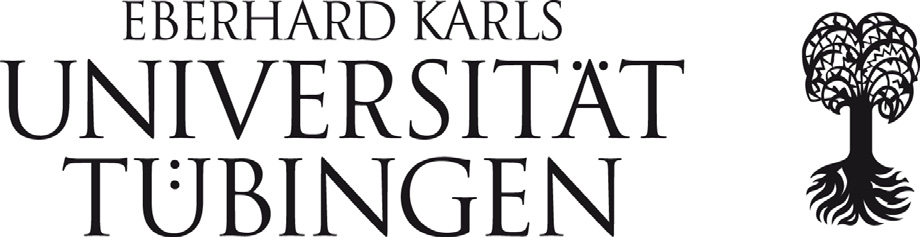 APPLICATIONfor a doctoral scholarshipunder the state of Baden-Württemberg law for the promotion of graduates (LGFG)APPLICANT’S DETAILS	Please complete column below: ▼BANK DETAILSSPOUSE’S DETAILSCHILDREN’S DETAILSDETAILS OF PLANNED ACADEMIC WORKI hereby apply for a scholarship under the relevant state law (LGFG) for 
Doctoral studies at theThesis title:Brief summary:ACCEPTANCE AS A DOCTORAL CANDIDATEACADEMIC CAREER 	Please complete column below: ▼Number of intermediate and final exams completed:TRAINING/ EMPLOYMENT 	Please complete column below: ▼TRAVEL EXPENSESOTHER FINANCIAL SUPPORTADDITIONAL INFORMATIONIncome	please mark relevant box with an xDependent childrenI/ my spouse and I receive child benefit for the following children under the relevant German law:Documentation of this is attached.DECLARATION BY THE APPLICANTIncluded in this application: 1)	A project outline including timetable for the planned thesis (max. 5 pages)	A report by thesis supervisor	A report by a second professor/ lecturer	Certified copy of the degree certificates cited above	Confirmation by the faculty of my acceptance as a doctoral student and of my academic supervision by  a professor 1) a lecturer 1)	A resume providing details of my prior student career	Documentation of my income(Tax assessment notices for the calendar year prior to application, pay statements from employer, scholarship payment notices, etc.)	Documentation of marital status, if necessary	Documentation of child benefit paymentsI hereby confirm that the information given on this form is correct.I have taken note of the provisions of the state law for the promotion of graduates (LGFG) and of the University of Tübingen’s regulations relating to this law. 1)	please mark relevant box with an xIf my application is granted, I pledge to make every necessary and reasonable effort to fulfill the purpose for which the scholarship is given,not to carry out any training or employment which is not compatible with the purpose of the scholarship,not to accept any grant from any other authority for the duration of my LGFG scholarship,to notify the University without delay when I have completed my thesis project, discontinue or interrupt my thesis project or continue it at another institution of higher education,to notify the University without delay of any facts of relevance to the assessment or continuation of the scholarship, in particular the granting of a scholarship from another source, the commencement of training or employment, changes to income, marital status, number of children and amount of child benefit - regardless of whether these changes lead to a rise or fall in the scholarship,to provide the University with all details required under the LGFG and the University regulations regarding it, in particular to present the required reports and inform the University of the results of the doctoral examination,  to inform the University without delay of any change of address during the scholarship period.Date		SignatureDeclaration by spouse:I hereby confirm that the information given here regarding myself is correct. Date		SignatureFamily nameGiven name(s)Street, no.Postcode, townPhone no.EmailSexmale 	female            other Date of birthPlace of birthNationalityMarital statusAccount no. (IBAN)Bank identifier code (BIC)Name of bankSpouse’s family name Spouse’s given name(s)Spouse’s addressNumber of childrenDo you or your spouse receive child benefit for your child/ children? yes 			no from which authority?Faculty:Subject:Start date for work on thesis:Planned date of completion:
Scholarship requested for the period:from       	to       	=      monthsThesis supervisorSecond supervisorAccepted as a doctoral candidate by the University of Tübingen faculty:on (date of acceptance)Number of semesters completed in the subject in which you will be writing your thesis:Total number of semesters in higher education:1Type of examination(e.g., intermediate exam, Master’s degree)Subject(s) examinedHigher education institutionDate of examinationResult (grade)2Type of examination(e.g., intermediate exam, Master’s degree)Subject(s) examinedHigher education institutionDate of examinationResult (grade)3Type of examination(e.g., intermediate exam, Master’s degree)Subject(s) examinedHigher education institutionDate of examinationResult (grade)4Type of examination(e.g., intermediate exam, Master’s degree)Subject(s) examinedHigher education institutionDate of examinationResult (grade)Which academic or scientific achievements, experience and knowledge have you achieved/ attained either in or out of higher education?(please attach documentation if applicable) 
(e.g. academic publications)Are you currently involved in training or in the introductory phase of a professional career?yes 			no If so, in which training program?Are you currently in paid employment?yes 			no If so, please specify:Do you intend to carry out employment agreed with the LGFG while you are receiving this scholarship?yes 			no If so, please specify:How much of your time will this employment occupy?Will you need to travel abroad in connection with your thesis? yes 			no To which country?To which research institution (if applicable)?For which period of time?How is this travel to be financed?Has your doctoral project been, or will it be ,
financially supported by private or public funds?yes 			no By which organization?To what amount?During which period of time?What type of financial aid was it (allowance for material, travel)?a)In the calendar year prior to applying for this scholarship, I / my spouse and I In the calendar year prior to applying for this scholarship, I / my spouse and I was/were assessed for income tax liabilityapplied for a tax refund.The tax assesment notice is attached.(If the tax assessment notice for the relevant year has not yet been issued, please attach the notice of assessment from the previous year.)The tax assesment notice is attached.(If the tax assessment notice for the relevant year has not yet been issued, please attach the notice of assessment from the previous year.)b)In the calendar year prior to applying for this scholarship, I / my spouse and I Had no income which was liable to taxand I/ we will not foreseeably have any income liable to tax for the duration of the scholarship.Confirmation from the relevant tax office that I/ we are not liable for tax is attached. Confirmation from the relevant tax office that I/ we are not liable for tax is attached. c)The following changes to income are expected, compared to the income documented for the calendar year prior to applying for this scholarship:  My employment with	     	ended on       	Documentation of this is attached.From the start of the scholarship period with	     		(Institut/ center/ professorship)I will be carrying out employment in line with § 6 of the scholarship provisions.Expected monthly gross income and one-off incomefrom the start of the scholarship period 	  	EURConfirmation from the responsible professor/lecturer of the nature and extent of the employment is attached. Family nameGiven name(s)Date of birth